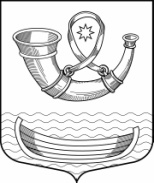 СОВЕТ  ДЕПУТАТОВМУНИЦИПАЛЬНОГО  ОБРАЗОВАНИЯ  ПАШСКОЕ СЕЛЬСКОЕ ПОСЕЛЕНИЕВОЛХОВСКОГО МУНИЦИПАЛЬНОГО РАЙОНАЛЕНИНГРАДСКОЙ ОБЛАСТИТРЕТЬЕГО СОЗЫВАРЕШЕНИЕот 15 марта 2017 года                                                                        № 18/151/58О передаче прав владения и пользования муниципальным имуществом на условиях концессионных соглашенийРуководствуясь ст. 1 и ст.3 п.1Федерального закона от 21.07.2005 года №115-ФЗ «О концессионных соглашениях», Уставом муниципального образования Пашское сельское поселение, совет депутатов муниципального образования Пашское сельское поселение Волховского муниципального районар е ш и л :1. Для обеспечения эффективного использования имущества, находящегося в муниципальной собственности и повышения качества услуг, передать на условиях концессионных соглашений сроком на 15 лет права владения и пользования следующими объектами:1.1. Источник теплоснабжения: Ленинградская область, Волховский район, с.Паша, ул.Советская, д.192е (котельная).1.2. Источник теплоснабжения: Ленинградская область, Волховский район, с.Паша, ул.Советская, д.108а (котельная).1.3. Источник теплоснабжения: Ленинградская область, Волховский район, с.Паша, ул.Станционная, д.9 (котельная).1.4. Источник теплоснабжения: Ленинградская область, Волховский район, с.Паша, ул.Павла Нечёсанова, д.23б (котельная).1.5. Тепловые сети: Ленинградская область, Волховский район, с.Паша, ул.Советская (зависимая система теплоснабжения с открытым водоразбором на ГВС; количество теплопроводов в однотрубном исчислении составляет 6615 м).1.6. Тепловые сети: Ленинградская область, Волховский район, с.Паша, ул.Советская (зависимая система теплоснабжения; количество теплопроводов в однотрубном исчислении составляет 798 м).1.7. Тепловые сети: Ленинградская область, Волховский район, с.Паша, ул.Станционная (зависимая система теплоснабжения; количество теплопроводов в однотрубном исчислении составляет 1038 м).      1.8. Тепловые сети: Ленинградская область, Волховский район, с.Паша, ул.Павла Нечёсанова (зависимая система теплоснабжения; количество теплопроводов в однотрубном исчислении составляет 2526 м).2. Настоящее решение вступает в силу со дня принятия и подлежит официальному опубликованию (обнародованию) в газете «Волховские огни» и размещению на официальном сайте администрации в сети Интернет.Глава муниципального образованияПашское сельское поселение                                                   Н.В.Максимова